Whole School Risk Assessment 2020-2021This risk assessment has been created to support a safe return to school for all children and staff. We have ensured that we have put in place procedures and policies that will help reduce the risk of the virus. All the risk ratings, with regards to COVID-19, are in line with government guidance and regulations. There has been a buildings risk assessment completed by Health and Safety and this has been fed into this risk assessment. The risk assessment is specific to Menstrie Primary. The risk assessment is everyone’s responsibility and if you have any concerns about the safety measures not being met then please speak to the document owner as soon as possible.  This risk assessment will be reviewed and changed as government guidelines change and these changes will be shared with you as and when they happen. There will be individual risk assessments for pupils and staff which will be shared with the relevant people. There will be a separate procedure for First Aid which will be shared with all staff. A handwashing and personal hygiene protocol will be developed that will be included in this risk assessment document. Please share with your pupils in your class and stress the importance of ensuring good hand hygiene. You must read and sign the risk assessment prior to the new term starting. This is you agreeing to adhere to all measures put in place. Please ensure you check the risk assessment regularly to ensure that you are meeting all safety measures in place. There will be an online copy which will be updated, these changes will be made in a different colour. Thanks, Lisa Risk Assessment Whole School Risk Assessment 2020/2021Whole School Risk Assessment 2020/2021Whole School Risk Assessment 2020/2021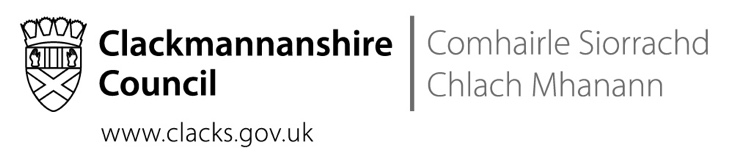 Assessment RefDepartmentMenstrie Primary SchoolAssessment DateAugust 20Revision DateThree weekly reviewsDocument OwnerLisa CampbellSignatureL.Campbell DESCRIPTION OF TASKIDENTIFICATION OF HAZARDSPEOPLE EXPOSED (No)PEOPLE EXPOSED (No)PEOPLE EXPOSED (No)RISK RATING (LxS=R)EXISTING SAFETY MEASURESADDITIONAL CONTROL MEASURESRESIDUAL RISK RATINGDESCRIPTION OF TASKIDENTIFICATION OF HAZARDSEmployeecontractorsothersRISK RATING (LxS=R)EXISTING SAFETY MEASURESADDITIONAL CONTROL MEASURESRESIDUAL RISK RATINGEntering and leaving the school building via the main entranceTransmission of COVID-19 Congestion in the main foyerTrips and falls35Varies daily 3505 x 4= HighEnsure that anti-bacterial hand gel is available when entering the school buildingMinimum touching of hard surfacesDoor handles are cleaned with anti-bacterial wipesEnsure social distancing of 2 metersVisuals displayed as a reminder of social distances and hygiene proceduresCheck for symptoms poster displayedOne person in the foyer at a timeFoyer is cleaned each nightFoyer is clear to prevent trips and falls5x 3= 15Medium  Signing in and outTransmission of COVID-19 35Varies daily 3505x 3 = 15MediumStaff must sign in the signing in bookStaff use own pen when signing in Staff identify which area of the building they intend to be- upper/middle/ lower area and try to stick to this area as much as possibleIf staff do not have a pen, member of SMT or admin will sign them inVisitors must wear a visitor badge. (clipped badges instead of Lanyards) Badges will be cleaned after each useVisitors must have ID with themAdministrator will sign in visitors if they do not have their penVisitors must complete track and test form before entering the building. (QR code)Risk assessment will be shared for signing at in-service5 x 1 = 5Low Entering and leaving the school building via pupil entrances including fire doorsTransmission of COVID-19 353505x 3 = 15MediumChildren will enter and exit the school building via the classroom/teaching area fire exits (apart from P1)P1 will enter the building via the infant entranceChildren will either wash or sanitize their hands on entering the classroom.Staggered start to the day:P2: 8:50am startP3-P7: 9:00P1- 9:15, week 2- 8:50amNo bell Staggered end to the dayP1-P2: 2:45pm endP3-P7: 3:00pm endNo Bell5 x 1 = 5LowClassroom/ open areasTransmission of COVID-1935Varies daily3505x 4= 20HighStaff have ensured all personal belongings are removed from the classroomAdditional furniture has been removed and stored elsewhereAll surfaces have been cleared to enable deep cleaningSoft furnishings have been removed from the classroomSurfaces are wiped down regularly throughout the dayWindows opened to enable ventilation- only adults to open windowsVisuals displayed of reminders of handwashingDesks should be clear at the end of each day to enable cleaning to take placeAlcohol wipes will be available to wipe down any IT equipment. Any play equipment should not be shared between classes and cleaned at the end of each day.Hand should be sanitized when entering and exciting a classroom.If a teacher requires support, red card procedure will be in place.  5 x 2= 10MediumMoving around the classroomTripping over bags, clothes, chairsTransmission of COVID-19353505 x4 = 20 HighSchool bags hung up outside on pegs or under deskChildren and staff should always walk. Teachers to maintain 2m social distancingIf teacher is working closely with pupils for longer than 15 minutes, a face covering should be worn.P3-P7 tables should be facing the front to reduce face to face contact with other children. 5 x 2= 10 MediumUse of equipmentTransmission of COVID-19Cuts to fingers etc353505 x 4 = 20HighPupils will be provided with their own equipmentNo stationary should be brought from homeWater bottles must be labelled and kept on child’s deskAny additional equipment must be wiped down after useReminders to pupils regarding no sharing of equipmentReminders of safe use of equipment5 x 2 = 8MediumUse of electrical equipmentElectrocutionBurns Trips and falls353505 x 3= 15MediumOnly use products which have been tested by Clackmannanshire councilPupils should not be plugging in equipmentStaff should check plugs regularly for loose cables etcA designated member of staff in each area to check charging of laptops and iPads5 x 1= 5LowOutdoor Learning Transmission of COVID-19Slips, trips and falls353505 x 3= 15MediumStaff to follow new outdoor learning proceduresHands to be sanitised/washed before and after outdoor learning Pupils wear suitable clothing for outdoor learningSocial distancing measures should be adhered to by adultsIf a child falls, they should report to a first aider for treatmentIf the child is unable to go to receive first aid independently, one child should be sent to get a First AiderIf the first aider is in class, SMT are notified to cover their class5 x 1= 5LowPETransmission of COVID-19Slips, trips and falls353505 x 3= 15MediumPE to be outdoors PE teacher to follow guidance given by PE management teamSocial distancing must be adhered to by adults.Hands to be washed/sanitised before and after PEIf a child falls, they should report to a first aider for treatmentIf the child is unable to go to receive first aid independently, one child should be sent to get a First AiderIf the first aider is in class, SMT are notified to cover their class5 x 1 = 5LowRegistering pupils and completing lunchesCommunication with OfficeTransmission of COVID-19Congestion at the office353505 x 3=15 MediumRegisters will be completed on SEEMISLunches will be completed on ParentpayWhere possible any communication for the office to be emailedIf a parent writes a letter, teacher to keep letter and if requires notifies office the information from letter (appointment) via emailIf a pupil is sent to the office the must knock and wait for responseNo more than two people in the office at the one time5 x 1= 5LowCommunication with staffTransmission of COVID-19353505 x 3= 15 MediumWhere possible communication will be done via email- please ensure you check your email dailyStaff meetings/ CAT sessions will be completed virtually or if in school social distance must be adhered to (gym hall or nursery) Surfaces cleaned after use.5 x 1= 5LowSupporting pupils with ASNTransmission of COVID-1935350Individual plans in place to support pupils with ASNRisk Rating will be specific to the childPupil using the ToiletsTransmission of COVID-19 353505 x 4= 20    HighOne pupil from each class in the toilet at one timeHandwashing signs displayed at each sink areaIf a child has had an accident, usual changing procedures will be in place. 5 x 2= 8MediumHandwashing/ Sanitizing of handsTransmission of COVID-19353505 x 4= 20  HighHandwashing visuals displayedHandwashing protocol shared with staffHands to be washed/sanitised before and after breaksHands to be washed/sanitised before and after leaving the classroom (e.g. outdoor learning)Hands to be washed/sanitised when entering the school and at the end of the day5 x 2 = 8MediumUsing the staff toiletTransmission of COVID-1935Varies daily3505 x 4= 20  HighOne person in the toilets at a timeDispose of paper towels in the binJanitor to ensure there is a supply of paper towelsDaily cleaning of all toilets 5 x 2 = 8MediumWalking around the school Transmission of COVID-19 35Varies daily3505 x 3= 15 MediumAdults to adhere to social distancing rules, people may pass with the 2m limit e.g. passing in the corridorStick to the left-hand sideVisuals will be displayed to remind everyone or procedures in place5 x 1 = 5 LowUsing equipment in the staffroom (kettle, microwave) Transmission of COVID-1935Varies daily3505 x 4= 20HighAnti-Bacterial wipes available to clean kettle handlesAnti-Bacterial hand gel available Only use own utensils, cups, plates etc and taken home to be washed. Wash hands before and after eating.5 x 1 = 5LowStaffroom Transmission of COVID-19 35Varies daily3505 x 4 = 20HighAdhere to social distancing measuresSurfaces wiped down after each use Allocation of seat in the staff roomOne person at a time in the kitchen areaP5-P7 staff use the old nurseryP1-P4 staff use the staffroom5 x 2 = 10 Medium Administration of first aidTransmission of COVID-19Bodily fluids being touched35Varies daily3505 x 4 = 20HighFirst aiders administer First Aid Social distancing will not be possible when administrating First AidPPE will be available and should be worn (gloves, aprons, face masks)All first aid recorded If a pupil bumps their head, a letter is sent home. (Phone call home for P1 pupils)  See separate First Aid Procedure document5 x 2 = 10MediumPupils/ Staff displaying symptoms of COVID-19 Transmission of COVID-19 35Varies daily3505 x 4 = 20HighIf a pupil displays any symptoms, they will go to the isolation room.Parents will be contacted to come and collect pupilsPupil will self-isolate for 14 days or until test results come back.If test result is negative pupil can return to schoolA deep clean of the classroom will take place. If a test is positive then the class will have to be testedIf a staff member displays symptoms prior to being in the school building, they MUST not come to school. Staff member to be tested and self-isolate in line with government guidelines.If test is negative, staff member can return to school. If test is positive, staff member will self-isolate for 14days and return to school once clear of symptoms. If staff member displays symptoms at school, they must inform a member of SMT immediately. Staff member will be sent home and follow above procedures.Parents will be notified that teacher has displayed symptoms. Tracking procedures are in place to notify any visitors. 5 x 3= 15MediumEating lunchTransmission of COVID-19Allergic reaction to foods35Varies daily3505 x 4= 20HighLunches will be eaten in the classroomSchool lunches will be grab bag lunches Packed Lunches from home must not contain any nut product.Rubbish from packed lunches to be kept in lunch box and taken home. This is to prevent movement in the classroom during lunchtimePupils store their own packed lunch under their desk. Any spillages will be cleaned up by a member of staffStaff supervising lunches will clean tables All staff informed of pupils with allergiesAll staff trained in use of epi-pen and emerade penCare plans in each classroom and school officesClass teacher is responsible for ensuring allergy information is shared to specialist, non-class contact teachers.SMT responsible for ensuring allergy information is shared with supply teachers. Updated allergy forms completed by parentsLunches will be staggeredLunches will be supervised by SMT and LAsHome Lunches will be discouraged5 x 3 = 12MediumPlaying in the playgroundTransmission of COVID-19Slips, trips, fallsIce in the playground- fall35Varies daily3505 x 3= MediumSocial distancing measure in place for adultsLA and SMT will supervise in the playground. (LAs may be allocated specific children)Breaks will be staggered Children will play in their class bubblesSnacks eaten in the playground- no NUT productsAll rubbish put in the bin allocated in the playgroundHands sanitised when entering the school buildingClass teacher to escort pupils to the playground via the fire exit in their class. If a child falls, they must be taken to a member of staff who will take them inside if required first aid.Salt applied to the playground when necessary P7 monitor will open the playground access door when required and politely remind the pupil who is entering about the need to use hand gel.5x 1 = 5LowParents in the playground before and after schoolTransmission of COVID-19Overcrowding in the playground35Varies daily3505 x 4 = 20HighOnly P1 and P2 parents allowed in the playground Children with ASN will be allowed in the playground with their parentP3 children will be collected from the field areaAll other children will arrange a pick up point with their parentIdentified staff will welcome children in the playground and direct them to their entrance5 x 1 = 5LowPedestrians entering or leaving school through the car parkPedestrian being knocked downSlip, trips, falls35Varies daily3505 x 4 = 20HighStaff only to park in car parkPedestrians must use the footpaths into the schoolSalt will be applied if required5 x 1= 5LowFire AlarmTransmission of COVID-19Fire which could cause injuryUnsafe building 35Varies daily3505 x 2= 10MediumAdhere to social distancing measuresWhen the fire alarm sounds, everyone will evacuate the building adhering to social distancing where possible. Staff are allowed to assist pupils at this time if required. New fire procedure and evacuation planned shared with staff See new fire procedure plan5 x 1= 5LowLikelihood (Probability)5.  Almost certain4.  Probable3.  Possible2.  Possible (under unfortunate circumstances) 1.  RareSeverity (Consequences)5.  Fatality4.  Major injury, resulting in permanent damage3.  Injury require doctor or hospital attendance2.  Minor injury, first aid requiredNo injury, damage5 X 5 Risk Matrix5 X 5 Risk Matrix5 X 5 Risk Matrix5 X 5 Risk Matrix5 X 5 Risk Matrix5 X 5 Risk MatrixRisk RatingLikelihood5510152025Likelihood448121620HighLikelihood33691215MediumLikelihood2246810LowLikelihood112345Likelihood12345SeveritySeveritySeveritySeveritySeveritySeverityAction RequiredPerson ResponsibleTimescaleCompletedRisk assessment to be printed and made available at main entrance. LisaRisk assessment to be shared with all staff entering the building All staffTracey for visitorsAll staff to follow risk assessment guidelines in placeAll StaffASSESSMENT ISSUED TOASSESSMENT ISSUED TOPOSITIONSIGNATUREDATEASSESSMENT ISSUED TOPOSITIONSIGNATUREDATEThis assessment will be issued to all persons responsible for implementing control measures. It will also be made available to all persons who may be affected by the hazards identified, and will be reviewed:Ø   Following a significant change in working practice or staffØ   Following an accident Ø   Following the introduction of new equipment or legislation Ø   PeriodicallyThis assessment will be issued to all persons responsible for implementing control measures. It will also be made available to all persons who may be affected by the hazards identified, and will be reviewed:Ø   Following a significant change in working practice or staffØ   Following an accident Ø   Following the introduction of new equipment or legislation Ø   PeriodicallyThis assessment will be issued to all persons responsible for implementing control measures. It will also be made available to all persons who may be affected by the hazards identified, and will be reviewed:Ø   Following a significant change in working practice or staffØ   Following an accident Ø   Following the introduction of new equipment or legislation Ø   PeriodicallyThis assessment will be issued to all persons responsible for implementing control measures. It will also be made available to all persons who may be affected by the hazards identified, and will be reviewed:Ø   Following a significant change in working practice or staffØ   Following an accident Ø   Following the introduction of new equipment or legislation Ø   PeriodicallyThis assessment will be issued to all persons responsible for implementing control measures. It will also be made available to all persons who may be affected by the hazards identified, and will be reviewed:Ø   Following a significant change in working practice or staffØ   Following an accident Ø   Following the introduction of new equipment or legislation Ø   PeriodicallyThis assessment will be issued to all persons responsible for implementing control measures. It will also be made available to all persons who may be affected by the hazards identified, and will be reviewed:Ø   Following a significant change in working practice or staffØ   Following an accident Ø   Following the introduction of new equipment or legislation Ø   PeriodicallyThis assessment will be issued to all persons responsible for implementing control measures. It will also be made available to all persons who may be affected by the hazards identified, and will be reviewed:Ø   Following a significant change in working practice or staffØ   Following an accident Ø   Following the introduction of new equipment or legislation Ø   PeriodicallyThis assessment will be issued to all persons responsible for implementing control measures. It will also be made available to all persons who may be affected by the hazards identified, and will be reviewed:Ø   Following a significant change in working practice or staffØ   Following an accident Ø   Following the introduction of new equipment or legislation Ø   PeriodicallyThis assessment will be issued to all persons responsible for implementing control measures. It will also be made available to all persons who may be affected by the hazards identified, and will be reviewed:Ø   Following a significant change in working practice or staffØ   Following an accident Ø   Following the introduction of new equipment or legislation Ø   PeriodicallyASSESSMENT ISSUED TOPOSITIONSIGNATUREDATEASSESSMENT ISSUED TOPOSITIONSIGNATUREDATE